Производные 5-(5-нитрофуран-2-ил)-1,2,4-оксадиазола как антибактериальные средстваСысуев А.А., Комарова К.Ю., Виноградова Л.В.Студент, 1 курс магистратурыМИРЭА — Российский технологический университет, Биотехнологический факультет, Москва, РоссияE-mail: 031200@mail.ruВажность антибактериальных препаратов в современной медицине была и остается высокой, поскольку благодаря им достигнуты: снижение смертности, увеличение продолжительности жизни, химиотерапия бактериальных инфекций, хирургия и т.д. В то же время существует глобальная проблема антибиотикорезистентности к коммерчески доступным препаратам, что отмечает Всемирный экономический форум о глобальных рисках, как одну из важнейших угроз здоровью человека. [1]Способность бактерий к множественной лекарственной устойчивости (МЛУ) заставляет все активнее находить новые эффективные препараты с наилучшими показателями минимальной ингибирующей концентрации (MIC), поскольку высокие концентрации могут вызывать выраженную токсичность. Нами была изучена возможность создания соединений на основании фрагмента 5-(5-нитрофуран-2-ил)-1,2,4-оксадиазола реакцией 5-нитрофурановой кислоты и различных амидоксимов (схема 1). Было показано, что, путем варьирования окружения этого фрагмента, можно добиться значительного повышения антибактериальной активности и снижения токсичности. 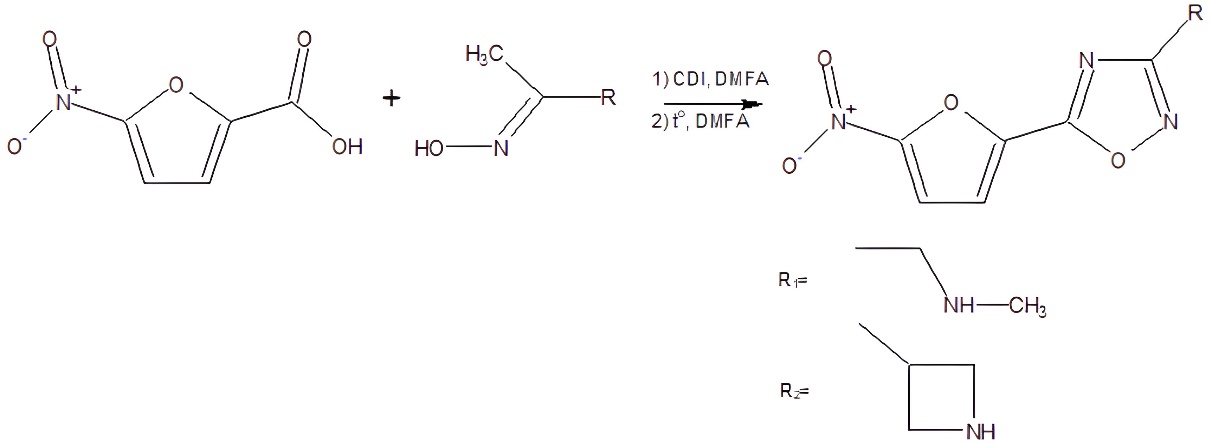 Схема 1. Общая схема реакции получения производных 5-(5-нитрофуран-2-ил)-1,2,4-оксадиазолаБыло синтезировано 8 соединений, два из которых проявили антибактериальную активность по данным исследований в отношении бактерий ESKAPE (Enterococcus faecium, Staphylococcus aureus, Klebsiella pneumoniae, Acinetobacter baumannii, Pseudomonas aeruginosa, Enterobacter spp.).Таблица 1. Минимальная ингибирующая концентрация (MIC, ≈мкг/мл), определенная для четырех соединений-лидеров.ЛитератураChaudhary A.S. et al. Design, syntheses and evaluation of 4-oxo-5-cyano thiouracils as SecA inhibitors // Bioorganic Med. Chem. Elsevier Ltd, 2015. Vol. 23, № 1. P. 105–117.СоединениеK. pneum.,мкг/млA. baum.,мкг/млP. aerug.,мкг/млS. aureus.,мкг/млE. coli.,мкг/млE. faecium,мкг/мл1а1,750,870,83,571b0,54440,54